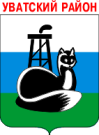 Администрация 
Уватского муниципального районаПостановление25 сентября 2013 г.	с. Уват	№ 140Об утверждении Перечня должностей муниципальной службы в администрации Уватского муниципального района, при назначении на которые граждане и при замещении которых муниципальные служащие администрации Уватского муниципального района обязаны представлять сведения о своих доходах, расходах, об имуществе и обязательствах имущественного характера, а также сведения о доходах, расходах, об имуществе и обязательствах имущественного характера своих супруги (супруга) и несовершеннолетних детей (в редакции постановлений администрации Уватского муниципального района от 23.06.2014 № 145, от 21.04.2015, № 63, от 31.12.2015 № 249, от 30.12.2016 № 248, от 18.03.2020 № 74)В соответствии с  Федеральным законом Российской Федерации  от 25.12.2008 № 273-ФЗ  «О противодействии коррупции», Федеральным законом Российской Федерации от 02.03.2007 № 25-ФЗ «О муниципальной службе в Российской Федерации», Указом Президента Российской Федерации от 02.04.2013 № 310 «О мерах по реализации отдельных положений Федерального закона «О контроле за соответствием расходов лиц, замещающих государственные должности, и иных лиц их доходам»»,   Законом Тюменской области от 05.07.2007 № 10 «О муниципальной службе в Тюменской области»,  постановлением Губернатора Тюменской области от 27.08.2009 № 69 «О представлении гражданами, претендующими на замещение должностей государственной службы Тюменской области, и государственными служащими Тюменской области сведений о доходах, об имуществе и обязательствах имущественного характера», постановлением Губернатора Тюменской области от 25.03.2013 № 61 «О контроле за соответствием расходов государственных гражданских служащих Тюменской области и иных лиц их доходам»,  постановлением администрации Уватского муниципального района от 23.10.2007 №181 «Об утверждении перечня должностей и штатов»:       1. Утвердить Перечень должностей муниципальной службы в администрации Уватского муниципального района, при назначении на которые граждане и при замещении которых муниципальные служащие администрации Уватского муниципального района обязаны представлять сведения о своих доходах, расходах, об имуществе и обязательствах имущественного характера, а также сведения о доходах, расходах, об имуществе и обязательствах имущественного характера своих супруги (супруга) и несовершеннолетних детей, согласно приложению к настоящему постановлению.1.1. Установить, что муниципальный служащий, замещающий должность муниципальной службы, включенную в Перечень должностей муниципальной службы, утвержденный пунктом 1 настоящего постановления, обязан ежегодно в сроки, установленные для представления сведений о доходах, об имуществе и обязательствах имущественного характера, представлять сведения о своих расходах, а также о расходах своих супруги (супруга) и несовершеннолетних детей по каждой сделке по приобретению земельного участка, другого объекта недвижимости, транспортного средства, ценных бумаг, акций (долей участия, паев в уставных (складочных) капиталах организаций), совершенной им, его супругой (супругом) и (или) несовершеннолетними детьми в течение календарного года, предшествующего году представления сведений (далее - отчетный период), если общая сумма таких сделок превышает общий доход данного лица и его супруги (супруга) за три последних года, предшествующих отчетному периоду, и об источниках получения средств, за счет которых совершены эти сделки.(введен постановлением администрации Уватского муниципального района от 21.04.2015 № 63)	2. Признать постановление администрации Уватского муниципального района от 27.01.2011 № 20 «Об утверждении Перечня должностей муниципальной службы в администрации Уватского муниципального района, при назначении на которые граждане и при замещении которых муниципальные служащие администрации Уватского муниципального района обязаны представлять сведения о своих доходах, об имуществе и обязательствах имущественного характера, а также сведения о доходах, об имуществе и обязательствах имущественного характера своих супруги (супруга) и несовершеннолетних детей», постановление администрации Уватского муниципального района от 10.11.2011 № 86 «О внесении изменений в постановление администрации Уватского муниципального района от 27 января 2011 г. № 20», постановление администрации Уватского муниципального района от 14.11.2012 № 119 «О внесении изменений в постановление администрации Уватского муниципального района от 27.01.2011 № 20» утратившими силу.	3. Организационному отделу администрации Уватского муниципального района (Е.Ю. Герасимова):     	3.1. Опубликовать настоящее постановление в районной газете «Уватские известия».     	3.2. Разместить на официальном сайте администрации Уватского муниципального района в сети Интернет.       	4. Настоящее постановление вступает в силу со дня опубликования. 	5.  Контроль за исполнением настоящего постановления возложить на заместителя Главы администрации Уватского муниципального района, Руководителя аппарата Главы администрации Уватского муниципального района.Глава  района                                                                                     И.М. ТуболПриложениек постановлению администрации Уватского муниципального района                                                                                          от 25.09.2013 № 140 Перечень должностей муниципальной службы в администрации Уватского муниципального района, при назначении на которые граждане и при замещении которых муниципальные служащие администрации Уватского муниципального района обязаны предоставлять сведения о своих доходах, расходах об имуществе и обязательствах имущественного характера, а также сведения о доходах, расходах, об имуществе и обязательствах имущественного характера своих супруги (супруга) и несовершеннолетних детей(в редакции постановлений администрации Уватского муниципального района от 23.06.2014 № 145, от 21.04.2015 № 63, от 31.12.2015 № 249, от 30.12.2016 № 248, от 18.03.2020 № 74)Высшие должности муниципальной службыГлава администрации Уватского муниципального районаГлавные должности муниципальной службыПервый заместитель главы администрации Уватского муниципального районаЗаместитель главы администрации Уватского муниципального района Заместитель главы администрации Уватского муниципального района, Руководитель аппарата Главы администрацииВедущие должности муниципальной службыНачальник управления градостроительной деятельности и муниципального хозяйстваНачальник управления по социальным вопросамНачальник управления финансовНачальник отдела бухгалтерского учета и отчетности, главный бухгалтерНачальник отдела сельского хозяйстваНачальник управления имущественных отношений и земельных ресурсовНачальник архивного отделаНачальник отдела экономики и стратегического развитияНачальник отдела ЗАГСПресс-секретарь Главы администрацииЗаместитель начальника управления финансовЗаместитель начальника управления градостроительной деятельности и муниципального хозяйстваЗаместитель начальника управления  по социальным вопросамСтаршие должности муниципальной службы Начальник сектора по гражданской обороне, защите населения и территории от чрезвычайных ситуаций управления градостроительной деятельности и муниципального хозяйстваНачальник сектора обеспечения деятельности комиссии по делам несовершеннолетних и защите их прав управления по социальным вопросамНачальник сектора казначейства управления финансовНачальник сектора делопроизводства, документационного обеспечения и контроля аппарата Главы администрацииНачальник сектора муниципальной службы, кадров и информационного обеспечения аппарата Главы администрацииНачальник юридического сектора аппарата Главы администрацииГлавный специалист управления финансовГлавный специалист сектора казначейства управления финансовГлавный специалист отдела экономики и стратегического развитияГлавный специалист управления имущественных отношений и земельных ресурсовГлавный специалист отдела бухгалтерского учета и отчетностиГлавный специалист отдела сельского хозяйстваГлавный специалист сектора муниципальной службы, кадров и информационного обеспечения аппарата Главы администрацииГлавный специалист управления градостроительной деятельности и муниципального хозяйстваГлавный специалист управления по социальным вопросамВедущий специалист отдела экономики и стратегического развитияВедущий специалист управления финансовВедущий специалист сектора казначейства управления финансовВедущий специалист отдела бухгалтерского учета и отчетностиВедущий  специалист отдела ЗАГСВедущий специалист управления имущественных отношений и земельных ресурсовВедущий специалист архивного отделаВедущий специалист юридического сектора аппарата Главы администрацииВедущий  специалист управления градостроительной деятельности и муниципального хозяйстваВедущий  специалист управления по социальным вопросамВедущий специалист по контролю в сфере закупокВедущий специалист по мобилизационной работеМладшие должности муниципальной службыСпециалист 1 категории сектора делопроизводства и документационного обеспечения аппарата Главы администрацииСпециалист 1 категории отдела сельского хозяйстваСпециалист 1 категории сектора по гражданской обороне, защите населения и территории от чрезвычайных ситуаций управления градостроительной деятельности и муниципального хозяйстваСпециалист 1 категории управления имущественных отношений и земельных ресурсов 